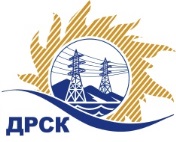 Акционерное Общество«Дальневосточная распределительная сетевая  компания»Протокол заседания Закупочной комиссии по вскрытию поступивших конвертовг. Благовещенск	Способ и предмет закупки: Закрытый электронный запрос цен на право заключения Договора на выполнение работ:  Мероприятия по строительству и реконструкции для Мероприятия по строительству и реконструкции для технологического присоединения потребителей до 150 кВт (в том числе ПИР) на территории СП "ПЮЭС" и СП "ПЦЭС" филиала «Приморские ЭС» (Партизанский р-н, п. Волчанец, с. Васильевка, с. Голубовка) (закупка 2024, лот 6 по результатам ПО 140  р. 2.1.1.)Мероприятия по строительству и реконструкции для технологического присоединения потребителей до 150 кВт (в том числе ПИР) на территории СП "ПЮЭС" и СП "ПЦЭС" филиала «Приморские ЭС» (п. Новый, урочище "Соловей ключ")  (закупка 2025, лот 7 р. По результатам ПО 140 2.1.1.)Мероприятия по строительству и реконструкции для технологического присоединения потребителей до 150 кВт (в том числе ПИР) на территории СП "ПЮЭС" и СП "ПЦЭС" филиала «Приморские ЭС» (г. Большой Камень, с.Петровка, с.Суходол) (закупка 2026, лот 8 по результатам ПО 140  р. 2.1.1.) по результатам предварительного отбора на право заключения рамочного соглашения (закупка 140) Мероприятия по строительству и реконструкции  для  технологического присоединения потребителей  до 150 кВт (в том числе ПИР)  на территории СП "ПЮЭС" и СП "ПЦЭС" филиала «Приморские ЭС» (№581403).Плановая стоимость закупки:  Закупка 2024 лот 6 – 4 769 190,00 рублей без учета НДС (5 627 644,20 руб. с учетом НДС).Закупка 2025 лот 7 – 5 381 800,00  рублей без учета НДС (6 350 524,00 руб. с учетом НДС).Закупка 2026 лот 8 – 3 952 680,00  рублей без учета НДС (4 664 162,40 руб. с учетом НДС).ПРИСУТСТВОВАЛИ: члены постоянно действующей Закупочной комиссии АО «ДРСК» 2 уровняИнформация о результатах вскрытия конвертов:В адрес Организатора закупки поступило 4 (четыре) заявки  на участие в закупке, с которыми были размещены в электронном виде на Торговой площадке Системы www.b2b-energo.ru.Вскрытие конвертов было осуществлено в электронном сейфе организатора запроса предложений на Торговой площадке Системы www.b2b-energo.ru автоматически.Дата и время начала процедуры вскрытия конвертов с предложениями участников: 14:00 (время местное) 01.03.2016.Место проведения процедуры вскрытия конвертов с предложениями участников: Торговая площадка Системы www.b2b-energo.ruВ конвертах обнаружены предложения следующих участников запроса цен:Ответственный секретарь Закупочной комиссии 2 уровня АО «ДРСК»	М.Г. Елисееваисп.: Коврижкина Е.Ю.(4162) 397-280№ 365/УКС-В01.03.2016№п/пНаименование Участника закупки и его адресЦена предложения на участие в закупке без НДС, руб.Мероприятия по строительству и реконструкции для Мероприятия по строительству и реконструкции для технологического присоединения потребителей до 150 кВт (в том числе ПИР) на территории СП "ПЮЭС" и СП "ПЦЭС" филиала «Приморские ЭС» (Партизанский р-н, п. Волчанец, с. Васильевка, с. Голубовка) (закупка 2024, лот 6 по результатам ПО 140  р. 2.1.1)Мероприятия по строительству и реконструкции для Мероприятия по строительству и реконструкции для технологического присоединения потребителей до 150 кВт (в том числе ПИР) на территории СП "ПЮЭС" и СП "ПЦЭС" филиала «Приморские ЭС» (Партизанский р-н, п. Волчанец, с. Васильевка, с. Голубовка) (закупка 2024, лот 6 по результатам ПО 140  р. 2.1.1)Мероприятия по строительству и реконструкции для Мероприятия по строительству и реконструкции для технологического присоединения потребителей до 150 кВт (в том числе ПИР) на территории СП "ПЮЭС" и СП "ПЦЭС" филиала «Приморские ЭС» (Партизанский р-н, п. Волчанец, с. Васильевка, с. Голубовка) (закупка 2024, лот 6 по результатам ПО 140  р. 2.1.1)Заявок не поступилоМероприятия по строительству и реконструкции для технологического присоединения потребителей до 150 кВт (в том числе ПИР) на территории СП "ПЮЭС" и СП "ПЦЭС" филиала «Приморские ЭС» (п. Новый, урочище "Соловей ключ")  (закупка 2025, лот 7 р. По результатам ПО 140 2.1.1.)Мероприятия по строительству и реконструкции для технологического присоединения потребителей до 150 кВт (в том числе ПИР) на территории СП "ПЮЭС" и СП "ПЦЭС" филиала «Приморские ЭС» (п. Новый, урочище "Соловей ключ")  (закупка 2025, лот 7 р. По результатам ПО 140 2.1.1.)Мероприятия по строительству и реконструкции для технологического присоединения потребителей до 150 кВт (в том числе ПИР) на территории СП "ПЮЭС" и СП "ПЦЭС" филиала «Приморские ЭС» (п. Новый, урочище "Соловей ключ")  (закупка 2025, лот 7 р. По результатам ПО 140 2.1.1.)1ООО «ДВ Энергосервис»г. Владивосток, ул. Снеговая, 42ДЦена: 5 380 000,00  руб. без учета НДС (6 348 400,00 руб. с учетом НДС). 2АО «Востоксельэлктросетьстрой»г. Хабаровск, ул. Тихоокеанская, 165Цена: 5 381 800,00  руб. без учета НДС (6 350 524,00 руб. с учетом НДС). Мероприятия по строительству и реконструкции для технологического присоединения потребителей до 150 кВт (в том числе ПИР) на территории СП "ПЮЭС" и СП "ПЦЭС" филиала «Приморские ЭС» (г. Большой Камень, с.Петровка, с.Суходол) (закупка 2026, лот 8 по результатам ПО 140 р. 2.1.1.)Мероприятия по строительству и реконструкции для технологического присоединения потребителей до 150 кВт (в том числе ПИР) на территории СП "ПЮЭС" и СП "ПЦЭС" филиала «Приморские ЭС» (г. Большой Камень, с.Петровка, с.Суходол) (закупка 2026, лот 8 по результатам ПО 140 р. 2.1.1.)Мероприятия по строительству и реконструкции для технологического присоединения потребителей до 150 кВт (в том числе ПИР) на территории СП "ПЮЭС" и СП "ПЦЭС" филиала «Приморские ЭС» (г. Большой Камень, с.Петровка, с.Суходол) (закупка 2026, лот 8 по результатам ПО 140 р. 2.1.1.)1ООО «Дальэнергострой»г. Находка, Находкинский проспект 7аЦена: 3 947 680,00  руб. без учета НДС (НДС не облагается). 2ООО «ТехЦентр»г. Владивосток, ул. Русская, 57ЖЦена: 3 945 000,00  руб. без учета НДС (4 655 100,00 руб. с учетом НДС). 